ПРОЕКТГлава муниципального округаГагаринский                                                                                                    Е.Л. Русакова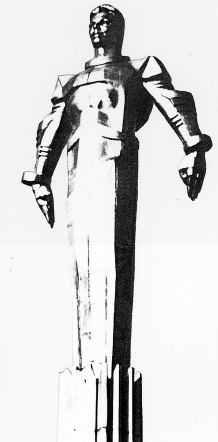 Повестка внеочередного заседания № 30Совета депутатов муниципального округа Гагаринский            дата проведения:             19.11.2018 года            время проведения:          19-30 место проведения:           Университетский проспект, д.5Зал заседанийВопрос, внесенный на заседаниеДокладчикВремя обсуждения вопроса1.Об отклонении  проекта изменений в Правила землепользования и застройки города Москвы в отношении территории по адресу г. Москва, ул. Губкина вл. 6,  к. 1Русакова Е.Л.19:0010 мин.2.Об утверждении Положения о Конкурсе идей для подготовки проектирования благоустройства дворовых территорий Гагаринского района, осуществляемого за счет средств стимулирования управы Гагаринского района города Москвы или в рамках мероприятий по дополнительному социально-экономическому развитию районов города Москвы.Фахми Я.М.19:1010 мин.3.О проведении Конкурса идей для подготовкипроектирования благоустройства дворовых территорий Гагаринского района, осуществляемого за счетсредств стимулирования управы Гагаринского районагорода Москвы, или в рамках мероприятий по дополнительному социально-экономическому развитию районов города МосквыФахми Я.М.19:2010 мин.4.О внесении изменения в решение Совета депутатов от 31.10.2018  №29/15 «О проведении депутатской проверки бюджетно-финансовой и контрактной работы администрации муниципального округа Гагаринский и возложении исполнения обязанностей Главы администрации муниципального округа Гагаринский» Кучумова Ю.М.Русакова Е.Л.19:3010 мин.5.О внесении изменений в Решение Совета депутатов муниципального округа Гагаринский от 18.04.2018 г. № 18/7 «Об утверждении комиссий Совета депутатов муниципального округа Гагаринский»Зуев Ю.Б.Толкачев Г.О.19:4010 мин.6.Об утверждении Положения об Общественном совете при Совете депутатов муниципального округа Гагаринский в городе Москве Давидович Я.А.Русакова Е.Л.19:5010 мин.7.О направлении депутатского запроса о требованиях к Техническому Заданию на проведение работ по проектированию благоустройства дворовых территорий в Гагаринском районе, осуществляемых за счет средств стимулирования управы Гагаринского района города Москвы, а также в рамках мероприятий по дополнительному социально-экономическому развитию районов города МосквыФахми Я.М.20:0010 мин.8.Разное